盐城工业职业技术学院手提式高压蒸汽灭菌器、生命安全应急救援设备AED机采购项目询价公告项目概况手提式高压蒸汽灭菌器、生命安全应急救援设备AED机 招标项目的潜在投标人应在盐城工业职业技术学院后勤处网获取招标文件，并于2021年7月16日10点（北京时间）前递交投标文件。一、项目基本情况项目名称：手提式高压蒸汽灭菌器、生命安全应急救援设备AED机采购方式：询价预算金额：3.4万元采购需求：本项目是为卫生所采购手提式高压蒸汽灭菌器、生命安全应急救援设备AED机，包括相关的运输与安装及维保等内容。合同履行期限：签订合同后5个工作日内本项目不接受联合体投标。二、申请人的资格要求：1.满足《中华人民共和国政府采购法》第二十二条规定，并提供下列材料；(1)法人或者其他组织的营业执照等证明文件，自然人的身份证明；(2)具备履行合同所必需的设备和专业技术能力的书面声明；(3)参加采购活动前3年内在经营活动中没有重大违法记录的书面声明；2.本项目的特定资格要求：（1）未被“信用中国”网站（www.creditchina.gov.cn）列入失信被执行人、重大税收违法案件当事人名单、政府采购严重失信行为记录名单。（2）单位负责人为同一人或者存在直接控股、管理关系的不同供应商，不得参加同一合同项下的政府采购活动。三、获取采购文件时间：自公告之日起至投标截止时间前1日地点：盐城工业职业技术学院后勤处网页方式：符合资格要求的投标人可自行下载采购文件，采购文件见盐城工业职业技术学院后勤处网公告附件。售价：免费四、响应文件提交提交时间：2021年7月16日10点前（北京时间）地点：盐城工业职业技术学院（盐城市解放南路285号）卫生所五、公开期限自本公告发布之日起3个工作日六、其他补充事宜1、有关本次招标的事项若存在变动或修改，敬请及时关注“盐城工业职业技术学院后勤处网页”发布的信息更正公告。2、评标委员会对投标人资格进行审查，对投标样品彩页及说明书进行认定，符合要求的参加报价评审，在符合要求的供应商中确定投标报价最低者为中标候选人。3、招标范围内容全部完成并经安装调试结束，验收合格后付总价的90%；余款一年后根据售后服务情况付总价的10%。（须出具与其投标营业执照名称相一致的普通销售发票）。供应商须出具与其营业执照名称相一致的销售发票。4、报价须包括所有运费、安装费、人工费、调试费、税费和管理费等所有费用。5、质保要求：所提供产品必须为原装正品，并提供一年以上免费质保。6、中标单位提供的产品完成后提交采购方，直至采购方满意为止。7、疫情防控期间投标人注意事项因疫情防控需要，为确保校园安全，投标人进入盐城工业职业技术学院校区时应服从下列疫情防控措施：投标人从解放南路东门进出；投标人车辆一律不得进入校园。各投标人项目授权代表限1人进入校园；项目授权代表进入校园时须自行配戴口罩、做好手部消毒及投标文件等消毒防护工作。（3）投标人进入校园前须在东门外相关工作人员处进行信息实名登记并接受体温测量（体温异常者拒绝进入校园），主动出示有效“健康码”（非绿色健康码拒绝进入校园），出示本人近14天的出行轨迹（可通过手机短信查询），来校前14天内有疫情中高风险疫区（以开标前一日权威发布的疫情风险等级区域划分为依据）旅居史的人员一律不得进入校园。（4）投标人进入校园后应在指定地点参与投标活动，不到非相关场所活动；投标工作结束后应立即离开校园，不逗留。请各投标人预留好相应时间，配合做好上述管控措施。对本次招标提出询问，请按以下方式联系。1.采购人信息名    称：盐城工业职业技术学院地    址：解放南路285号联系人： 喻老师、陈老师  联系电话：0515-88583945、13962089899、13605108558附件：资信证明文件要求文件1 法人或者其他组织的营业执照等证明文件，自然人的身份证明（复印件）文件2 具备履行合同所必需的设备和专业技术能力的书面声明文件3 参加采购活动前3年内在经营活动中没有重大违法记录的书面声明文件4 法人授权书文件5询价报价表文件6询价文件中规定要求提供的证明材料和投标人认为需要提供的其他材料以上文件均需加盖单位公章，正本一份副本两份具备履行合同所必需的设备和专业技术能力的书面声明我公司郑重声明：我公司具备履行本项采购合同所必需的设备和专业技术能力，为履行本项采购合同我公司具备如下主要设备和主要专业技术能力：主要设备有：。主要专业技术能力有：。供应商名称（公章）：日期：____年____月____日参加采购活动前 3 年内在经营活动中没有重大违法记录的书面声明（格式）声  明我公司郑重声明：参加本次采购活动前 3 年内，我公司在经营活动中没有因违法经营受到刑事处罚或者责令停产停业、吊销许可证或者执照、较大数额罚款等行政处罚。投标单位名称（公章）： 授权代表签字：日期：年月日法人授权书（格式）本授权书声明：______________公司的_________（法定代表人姓名）_________职务代表本公司授权_________（被授权人的姓名）_________(职务)为本公司的合法投标代表，就参加（编号）号标的内容的投标、签订合同以及合同的执行、完成和纠纷处理，以本公司名义处理一切与之有关的事务。本授权书于年月日签字生效，特此声明。法定代表人签字：                                         职    务：            单位名称：            地    址：投标代表（被授权人）签字：           职    务：            单位名称：            地    址：            投标人（单位公章）：           日    期： 附件1：手提式高压蒸汽灭菌器、生命安全应急救援设备AED机报价表报价须包括所有运费、安装费、人工费、调试费、税费和管理费等所有费用。报价单位：（公章）联系人：                     联系电话：                                   2021年    月    日物品名称技术参数数量全费用单价（元）小计（元）手提式高压蒸汽灭菌器配置：自控型；电加热方式，自胀式密封圈；内胆304全不锈钢材质，筒体厚度：2mm4；采用移位式快开盖结构，使锅盖开启与锁紧安全可靠、灵活轻巧；实行微电脑控制系统，采用“LED”数显运行工作程序，灭菌结束（报警）后自动停机； 采用电子与机械互动的安全结构，使锅内有压力时联锁装置自动锁紧锅盖，确保使用者安全操作；具有下排放冷空气和下排水功能；可预置固定程序对灭菌物品灭菌； 可存储上次灭菌程序，便于二次操作； 数显屏与指示灯可显示设定的灭菌工作动态与运行的功能提示； 具有锁盖联动装置、电控式超温过压保护系统、防干烧保护功能、机械式安全泄压阀、漏电保护装置。外壳符合人性化设计理念，材料采用优质耐高温工程塑料，避免了传统手提式灭菌器外壳易烫的隐患；产品符合GB/T 150《压力容器》设计与制造；容积/毛重/净重：30L/32Kg/31Kg15.时间设定范围：0-999 min 额定工作压力：0.142 MPa17.灭菌温度设定范围：50-126 ℃；电压/功率：220V/2Kw19.使用容积（直径×高度）：260×410 mm产品尺寸 （长×宽×高 ）：370×430×820 mm21.包装尺寸 （长×宽×高 ）：500×540×900 mm配置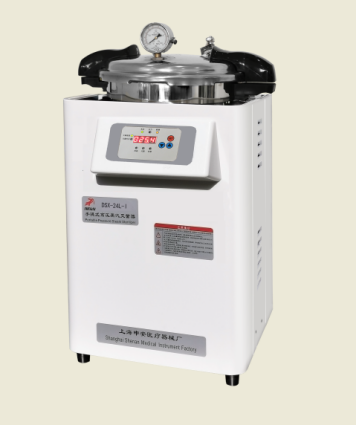 附参考图：1公众场所生命安全应急救援设备AED机本次采购的公众场所生命安全应急救援设备AED机要配置到公众场所，由普通民众使用，用于施救任何发生心脏骤停的成人或儿童。参与投标的AED机必须可供公共场所使用且具备操作简便、安全、有效、通用、普适性高等特点，并取得自动体外除颤器（包含半自动或全自动体外除颤器）的“中华人民共和国医疗器械注册证”。1.体积、重量大小适中，设备操作提示良好1.1尺寸不大于: 100mm (高) × 210 mm (宽) × 300 mm (长) ±10mm，且机器自身具备便携把手，便于携带 。      1.2重量≤2.6kg（含电极片和电池）便于公共场所携带使用。1.3为确保及时除颤，在需要除颤时，除颤按钮必须有醒目的闪烁提示。1.4在待机状态下，电极片和自动体外除颤仪预先连接，且电极片可放在机器上，方便携带和及时救治。▲1.5提供中英文双语语音提示，可一键快速切换中英文，无需重新启动。2.施救指导详细、显示内容全面▲2.1不小于5英寸彩屏，提高对普通施救人员的操作指导、准确施救。2.2屏幕分辨率不低于780×480，有清晰的动画指导贴放多功能电极片，放电，心肺复苏（CPR)等操作，可以指导普通民众施救人员进行高效施救操作。2.3智能环境除噪：根据环境自动调整屏幕亮度和音量，适应野外强光环境下和急救现场嘈杂环境下使用。2.4提供智能语音播报。设备根据急救人员响应速度，智能提示急救人员除去病人的衣物、粘贴电极片。▲2.5在CPR仅按压过程中持续提供操作指导和剩余按压次数提示。▲2.6设备屏幕支持显示ECG波形。3.除颤准备时间短，能量可覆盖人群广▲3.1除颤采用双相波技术，除颤波形：双相指数截断波形（BTE），具备自动阻抗补偿功能。3.2能量可递增，首次除颤没有消除室颤时，第二次和第三次电击自动使用更高级别能量。以便于非专业医务人员使用。▲3.3成人最大除颤能量可达360J 3.4支持成人/小儿模式，且模式可一键切换。切换后机器根据选择的病人类型自动切换提示信息、除颤能量和CPR按压模式。3.5从开机到充电至200J能量准备放电的时间≤8.5秒3.6具有内部自动放电功能，保证患者和医护人员安全4.除颤电极片有效期长，电池待机时间长，降低维护成本。4.1电极片有明确贴放位置示意图，减少施救过程中的出错率提高抢救效率4.2备用状态时电极片须已经提前与机器连接，节省宝贵的抢救时间▲4.3一次性电极片及一次性电池出厂有效期≥60个月。▲4.4一次性电池：在适合条件下，可以支持≥350次200J放电或≥200 次360J放电4.5低电量报警后至少还可持25分钟工作时间和至少10次200J除颤充放电5.设备自检功能完善5.1自检功能：具备每日、每周、每月、每季度的设备自检和用户手动自检，可及时判断机器状态是否正常。5.2自检内容：主控模块、治疗模块、电源模块的状态▲5.3自检反馈：根据自检结果，红灯/绿灯显示设备状态。不开机情况下可提示故障。5.4内置自检程序，自动检测电池状况，不开机可提示电池剩余电量低6.数据存储和导出功能完善▲6.1数据存储：可存储ECG波形数据、事件数据、录音数据、急救数据（须有急救时间、CPR 持续时间、放电次数等要素）、录音数据等6.2存储容量：设备的内部存储容量不小于1Gb，可存储不少于999份自检报告6.3数据导出：支持USB接口，可通过外部USB闪存设备导出抢救记录数据6.4具备录音功能，可保存60分钟抢救现场录音。便于事件回溯。7.设备可靠性高，经久耐用▲7.1抗冲击/跌落性能：具备优异的抗冲击/跌落性能，机器六面均可承受≥1.5 m跌落冲击. 提供说明书等证明文件。7.2防水防尘性能：具备良好的防水防尘性能，防水防尘级别IP55。提供说明书等证明文件。▲7.3工作温度范围：满足 -5ºC ～ 50ºC，且从室温环境下进入-20ºC 环境后，至少能工作60分钟。提供说明书等证明文件。7.4工作海拔高度（大气压力）范围：-381 m ～ +4575 m.（57.0 kPa ～ 106.2 kPa）7.5工作湿度范围：满足 5% ～ 90% 非冷凝。 8. 产品技术足够新8.1 ★投标产品须为该厂家同类产品中最新研发注册上市产品，以该医疗器械注册证批准日期为准。1